PROJETO DE LEI Nº 027, DE 05 DE MARÇO DE 2018.Altera a Lei Municipal nº 10.273, de 07 de dezembro de 2016.O PREFEITO MUNICIPAL DE LAJEADO, Estado do Rio Grande do Sul,FAÇO SABER que a Câmara Municipal de Vereadores aprovou e eu sanciono e promulgo a seguinte Lei:Art. 1º Inclui os artigos 1º-A e 1º-B na Lei Municipal nº 10.273, de 07 de dezembro de 2016, que autoriza o Poder Executivo a desmembrar duas áreas de terras e a permutar uma área, em face do alargamento e pavimentação da Rua Nicolau A. Junges, passando a vigorar com a seguinte redação:................“Art. 1-A Fica o Poder Executivo Municipal autorizado a permutar a área desmembrada do imóvel matriculado sob nº 32.552, de propriedade de Rosane Scheid e Maria Angela Scheid, descrita no Art. 1º, inciso I, pelo alargamento e pavimentação de 1.251,66m² (um mil, duzentos e cinquenta e um metros e sessenta e seis decímetros quadrados) da Rua Nicolau A. Junges, no Bairro Montanha.Art. 1-B Fica o Poder Executivo Municipal autorizado a abrir matrícula própria junto ao Registro de Imóveis de Lajeado do imóvel descrito no Art. 1º, inciso I.”................Art. 2º Esta Lei entra em vigor na data de sua publicação.LAJEADO, 05 DE MARÇO DE 2018.MARCELO CAUMOPREFEITOJUSTIFICATIVA AO PROJETO DE LEI Nº 027, DE 05 DE MARÇO DE 2018.Expediente: 29526/2013.SENHOR PRESIDENTE,SENHORES VEREADORES,Encaminhamos a esse Poder Legislativo o anexo Projeto de Lei que acrescenta os Arts. 1º-A e 1º-B na Lei Municipal nº 10.273, de 07 de dezembro de 2016, que autoriza o Poder Executivo a desmembrar duas áreas de terras e a permutar uma área, em face do alargamento e pavimentação da Rua Nicolau A. Junges.Os artigos acrescidos visam dar efetividade à Lei, visto que no ato normativo original, apesar de mencionar o desmembramento para fins de permuta da área pelo alargamento e pavimentação da Rua Nicolau A. Junges, não constou autorização expressa para que o Poder Executivo Municipal pudesse efetivamente permutar a área.Da forma como está, a Lei nº 10.273/16 autoriza apenas o desmembramento da área, sem mencionar a permuta pela pavimentação, que é o real objetivo da proposta.Importante salientar que a permuta será vantajosa ao interesso público, visto que, conforme planilha de orçamento global, o custo da pavimentação foi orçado em R$ 153.359,25 (cento e cinquenta e três mil, trezentos e cinquenta e nove reais e vinte e cinco centavos), sendo que o valor estimado da área desmembrada e transferida ao município é de R$ 230.000,00 (duzentos e trinta mil reais).Diante das argumentações acima expostas, solicitamos apreciação da proposta pela Casa Legislativa.Atenciosamente,LAJEADO, 05 DE MARÇO DE 2018.MARCELO CAUMOPREFEITO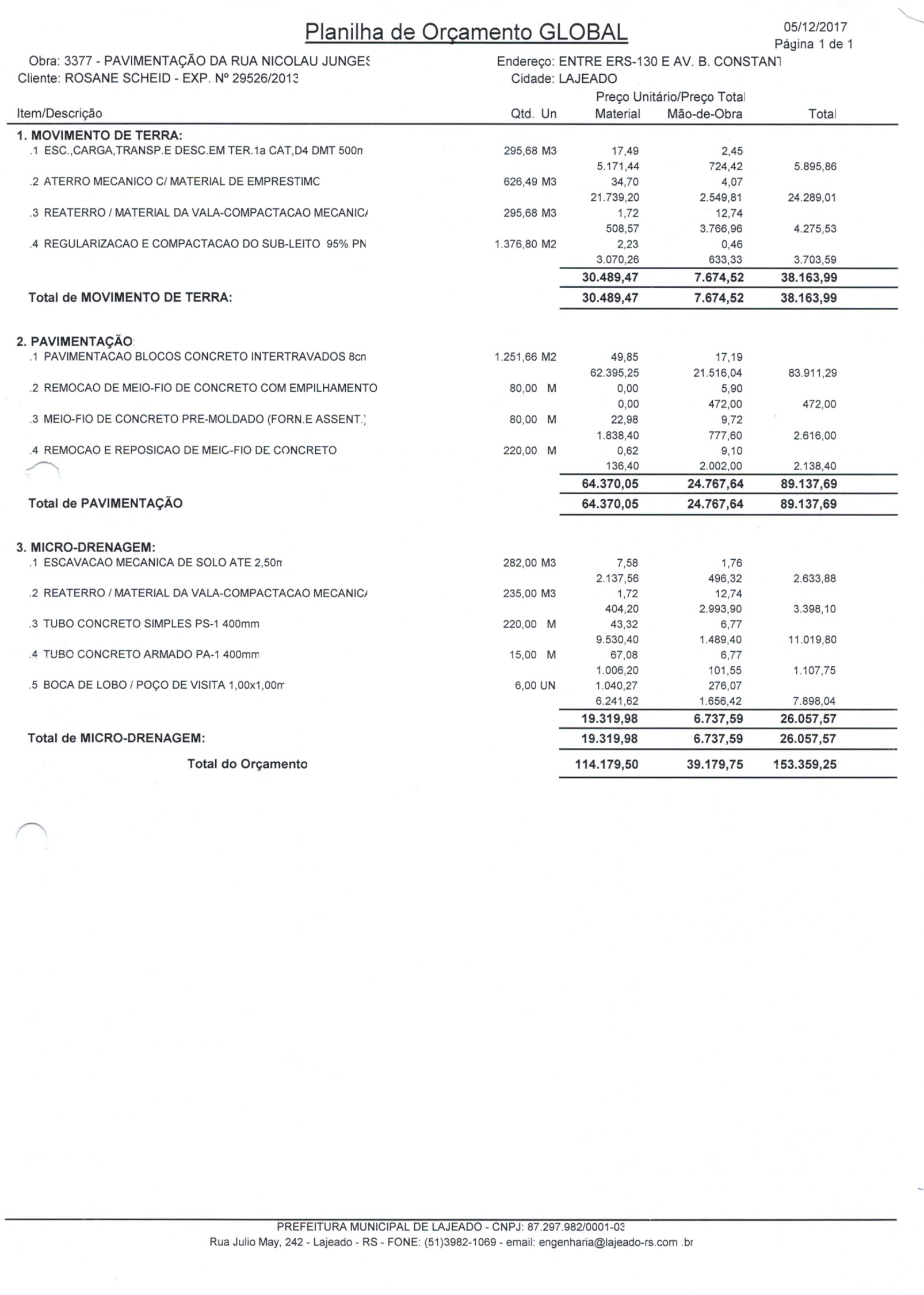 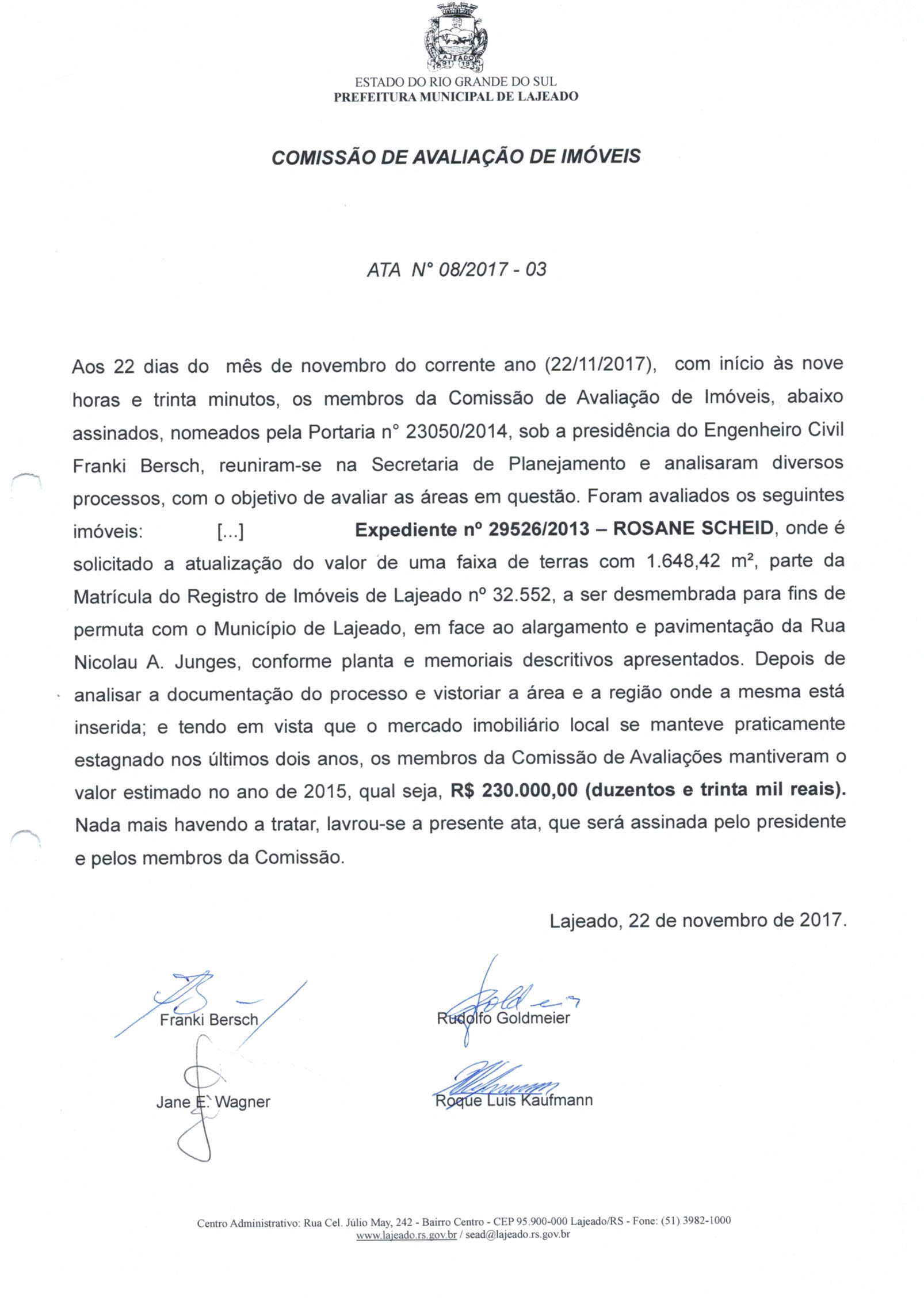 